Об утверждении Положения о порядке назначенияи проведения Собраний граждан и конференций граждан(собраний делегатов) на территории Яльчикскогомуниципального округа Чувашской РеспубликиВ соответствии с Федеральным законом от 06.10.2003 № 131-ФЗ "Об общих принципах организации местного самоуправления в Российской Федерации", Уставом Яльчикского муниципального округа Чувашской Республики, в целях создания условий для реализации на территории Яльчикского муниципального округа Чувашской Республики инициативных проектов Собрание депутатов Яльчикского муниципального округа Чувашской Республики решило:1. Утвердить прилагаемое Положение о порядке назначения и проведения собраний граждан и конференций граждан (собраний делегатов) на территории Яльчикского муниципального округа Чувашской Республики.2. Признать утратившими силу:решение Собрания депутатов Яльчикского района Чувашской Республики от 29.09.2006 г. № 7/2-с   "Об утверждении Положения о порядке назначения и проведения собрания граждан в Яльчикском районе". 3. Настоящее решение вступает в силу после его официального опубликования в периодическом печатном издании "Вестник Яльчикского муниципального округа" и подлежит размещению на официальном сайте Яльчикского муниципального округа в информационно-телекоммуникационной сети "Интернет".Председатель Собрания депутатовЯльчикского муниципального округаЧувашской Республики                                                                        В.В.СядуковГлава Яльчикского муниципального округа Чувашской Республики                                                            Л.В.ЛевыйПриложениек решению Собрания депутатовЯльчикского муниципального округаот  03 октября 2023 г. № 6/14-с ПОЛОЖЕНИЕо порядке назначения и проведения Собраний граждан и конференций граждан (собрания делегатов) на территории Яльчикского муниципального округа Чувашской Республики1. Общие положения1.1. Настоящее Положение определяет порядок назначения и проведения, а также полномочия собраний граждан и конференций граждан (собраний делегатов) на территории Яльчикского муниципального округа Чувашской Республики (далее - Яльчикский муниципальный округ) или его части и разработано в соответствии с Конституцией Российской Федерации, Федеральным законом от 06.10.2003 № 131-ФЗ "Об общих принципах организации местного самоуправления в Российской Федерации", Уставом Яльчикского муниципального округа.1.2. Собрания граждан и конференции граждан (собрания делегатов) проводятся с целью:1) обсуждения вопросов местного значения;2)информирования населения о деятельности органов местного самоуправления Яльчикского муниципального округа и должностных лиц местного самоуправления Яльчикского муниципального округа;3) осуществления территориального общественного самоуправления на части территории Яльчикского муниципального округа;4) обсуждения вопросов внесения инициативных проектов и их рассмотрения.1.3. Порядок назначения и проведения собраний и конференций граждан (собраний делегатов) в целях рассмотрения и обсуждения вопросов внесения инициативных проектов для их реализации на территории Яльчикского муниципального округа Чувашской Республики определяется решением Собрания депутатов Яльчикского муниципального округа.1.4. Собрания и конференции граждан, проводимые по вопросам, связанным с созданием и осуществлением территориального общественного самоуправления, проводятся в соответствии с Федеральным законом от 6 октября 2003 года № 131-ФЗ "Об общих принципах организации местного самоуправления в Российской Федерации", Уставом Яльчикского муниципального округа, нормативными правовыми актами Яльчикского муниципального округа и уставами территориального общественного самоуправления.1.5. Собрания граждан и конференции граждан (собрания делегатов) одна из форм участия местного населения в осуществлении местного самоуправления в Яльчикском муниципальном округе.1.6. Участвовать в собрании граждан и конференции граждан (собрании делегатов) в целях рассмотрения и обсуждения вопросов внесения инициативных проектов на территории Яльчикского муниципального округа имеют право жители соответствующей территории Яльчикского муниципального округа, достигшие шестнадцатилетнего возраста (далее - граждане, обладающие правом на участие в собрании (конференции).1.7. Для целей настоящего Положения применяются следующие понятия:собрание граждан (далее - собрание) - форма участия населения в осуществлении местного самоуправления, решению вопросов относящихся к ведению местного самоуправления, непосредственного их решения и (или) выражения мнения по ним;конференция граждан (собрание делегатов) (далее - конференция) - форма участия населения в осуществлении местного самоуправления, представляющая собой совместное заседание представителей (делегатов), избранных в установленном настоящим Положением порядке гражданами по месту жительства, для осуществления полномочий собрания, в случаях предусмотренных настоящим Положением;инициативная группа - группа граждан численностью не менее десяти граждан, достигших шестнадцатилетнего возраста и проживающих на территории Яльчикского муниципального округа.Термины и понятия, используемые в настоящем Положении, по своему значению соответствуют терминам и понятиям, используемым в Федеральном законе от 06.10.2003 № 131-ФЗ "Об общих принципах организации местного самоуправления в Российской Федерации".1.8. Граждане участвуют в собрании граждан и конференции добровольно и свободно, на равных основаниях. Каждый гражданин имеет один голос.Право на участие в собрании граждан осуществляется гражданином лично и не может быть передано другим лицам, голосование за других лиц не допускается.1.9. Собрания граждан и конференция проводятся на части территории муниципального округа (в многоквартирном жилом доме, на территории группы жилых домов, жилого квартала, жилого микрорайона, сельского населенного пункта, иной территории проживания граждан).2. Инициатива проведения собраний и конференций2.1. Собрание граждан и конференция проводится по инициативе населения, Собрания депутатов Яльчикского муниципального округа, главы Яльчикского муниципального округа, а также в случаях, предусмотренных уставом территориального общественного самоуправления.Собрание граждан и конференция, проводимые по инициативе Собрания депутатов Яльчикского муниципального округа или главы Яльчикского муниципального округа, назначаются соответственно Собранием депутатов Яльчикского муниципального округа или главой Яльчикского муниципального округа.Собрание граждан и конференция, проводимые по инициативе населения, назначаются Собранием депутатов Яльчикского муниципального округа.2.2. Для назначения собрания граждан, конференции инициативная группа обращается в Собрание депутатов Яльчикского муниципального округа с уведомлением о планируемом собрании граждан, конференции, подписанным руководителем инициативной группы (организатор собрания граждан).2.3. В уведомлении указываются:- вопросы, выносимые на обсуждение собрания граждан или конференции;- дата, время и место проведения собрания граждан или конференции;-предполагаемая численность граждан, обладающих правом на участие в собрании граждан или количество делегатов на конференцию;- фамилии, имена, отчества (последнее - при наличии), сведения о месте жительства или пребывания и номера телефонов организаторов собрания граждан, которые от имени инициатора проекта вправе осуществлять действия, необходимые для подготовки и проведения собрания граждан или конференции;- формы и методы обеспечения организаторами собрания граждан общественного порядка, организации медицинской помощи, намерение использовать звукоусиливающие технические средства при проведении собрания граждан.К уведомлению прилагается подписной лист с подписями граждан, собранными в поддержку инициативы проведения собрания граждан, конференции.2.4. В случае проведения конференции в письменном обращении также указывается:1)дата, время и место проведения собрания по выборам делегатов на конференцию;2) норма представительства при избрании делегатов на конференцию;3)территории, от которых избираются делегаты, предположительная численность проживающих на таких территориях граждан, обладающих правом на участие в собрании (конференции).3. Порядок назначения собраний граждан и конференцийи оповещения граждан о собраниях, конференциях3.1. Вопрос о назначении собрания граждан, конференции, инициируемых населением, рассматривается на заседании Собрания депутатов Яльчикского муниципального округа не позднее 30 дней с момента получения уведомления.3.2. Собрание депутатов Яльчикского муниципального округа вправе провести консультации с инициаторами проекта о целесообразности проведения собрания граждан, конференции по соответствующему вопросу (вопросам), направить организаторам собрания граждан свои замечания, предложения или мотивированные возражения.3.3. Собрание депутатов Яльчикского муниципального округа после рассмотрения уведомления, а в случае необходимости после проведения консультаций с инициаторами проекта о целесообразности проведения собрания граждан, конференции по соответствующему вопросу (вопросам), принимает одно из следующих решений:- о назначении собрания граждан, конференции граждан (собрание делегатов);- об отклонении инициативы граждан о проведении собрания граждан, конференции граждан (собрание делегатов).О принятом решении организаторам собрания граждан должно быть сообщено в письменной форме в течение трех дней со дня принятия решения.3.4. Основанием для отклонении инициативы граждан о проведении собрания граждан, конференции может быть нарушение инициатором проекта федеральных законов, законов Чувашской Республики, Устава Яльчикского муниципального округа и нормативных правовых актов Яльчикского муниципального округа, а также:1) выявления в результате проведенной проверки данных о применении принуждения при сборе подписей, а также обнаружения фактов фальсификации в подписных листах (более чем 5 процентов от проверяемых подписей);2) если предлагаемый для рассмотрения вопрос не связан с обсуждением вопросов местного значения или информированием населения о деятельности органов и должностных лиц местного самоуправления Яльчикского муниципального округа;3) нарушения инициативной группой установленных настоящим Положением порядка представления документов, необходимых для принятия решения о назначении собрания граждан, конференции.3.5. Подготовку и проведение собраний граждан, конференции осуществляют:инициируемые населением - организатор собрания граждан;инициируемые Собранием депутатов Яльчикского муниципального округа - депутаты Собрания депутатов Яльчикского муниципального округа, указанные в решении о назначении проведения собрания граждан, конференции;инициируемые главой Яльчикского муниципального округа - администрация Яльчикского муниципального округа.3.6. В решении Собрания депутатов Яльчикского муниципального округа, постановлении главы Яльчикского муниципального округа о назначении проведения собрания граждан, конференции указываются:- инициатор проведения собрания граждан, конференции;- дата, место и время проведения собрания, конференции;- повестка собрания граждан, конференции;-предполагаемая численность граждан, обладающих правом на участие в собрании граждан или норма представительства делегатов на конференцию;- дата, время, место проведения собраний по избранию делегатов для участия в конференции, территория, в пределах которой предполагается провести указанные собрания;- количество делегатов от каждой территории;-лица, ответственные за подготовку и проведение собраний граждан, конференций.3.7. Решение Собрания депутатов Яльчикского муниципального округа, постановление главы Яльчикского муниципального округа о назначении проведения собрания граждан, конференции граждан (собрания делегатов) подлежит официальному опубликованию в периодическом печатном издании "Вестник Яльчикского муниципального округа" и подлежит размещению на официальном сайте Яльчикского муниципального округа в информационно-телекоммуникационной сети "Интернет" не позднее чем за семь дней до проведения собрания, конференции.3.8. Организатор собрания граждан, конференции самостоятельно, с учетом местных условий, определяет способ оповещения граждан о месте, дате и времени проведения собрания граждан, конференции, выносимом на рассмотрение вопросе (вопросах), а также об инициаторе проекта.4. Основания проведения конференции,норма представительства, порядок избрания делегатовдля участия в конференции4.1. При вынесении на рассмотрение вопросов, непосредственно затрагивающего(-их) интересы более 100 граждан, имеющих право на участие в собрании граждан, организатором собрания граждан проводится конференция. При этом организатор собрания граждан собрания считается организатором собрания конференции.4.2. Норма представительства делегатов на конференцию устанавливается организатором собрания граждан с учетом численности граждан, обладающих правом на участие в собрании граждан, конференции.4.3. Выборы делегатов на конференцию проводятся от группы квартир, подъездов, дома или группы домов, улицы или группы улиц, жилого квартала, жилого микрорайона, сельского населенного пункта, иной территории проживания граждан.4.4. Выдвижение и выборы делегатов проходят в форме сбора подписей граждан под подписными листам в поддержку того или иного кандидата в делегаты.Форма подписного листа избрания делегата конференции устанавливается в Приложении к настоящему Положению.4.5. Проведение избрания делегатов заканчивается не позднее чем за три календарных дня до даты проведения конференции граждан (собрания делегатов).4.6. По инициативе граждан, от которых выдвигается делегат на конференцию в соответствии с установленной нормой представительства, предлагаемая кандидатура вносится в подписной лист. Граждане, поддерживающие эту кандидатуру, расписываются в подписном листе. Кандидат в делегаты считается избранным, если в его поддержку собрано подписей в количестве более половины численности граждан, обладающих правом на участие в собрании, конференции и проживающих на территории, от которой избирается делегат. Если выдвинуто несколько кандидатов в делегаты, считается избранным кандидат, собравший наибольшее число подписей при условии, что в сборе подписей принимало участие более половины численности граждан, обладающих правом на участие в собрании (конференции) и проживающих на территории, от которой избирается делегат.4.7. Полномочия делегатов начинаются с момента их избрания и заканчиваются в момент вступления в силу решений конференции, для участия в которой они были избраны.5. Порядок проведения собраний граждан, конференций5.1. Собрание граждан проводится, если общее число граждан, имеющих право на участие в собрании, не превышает 100 человек.5.2. Собрание граждан считается правомочным, если в нем принимает участие не менее одной трети граждан, обладающих правом на участие в собрании.Конференция считается правомочной, если в ней принимают участие не менее двух третей избранных для участия в конференции делегатов, представляющих не менее одной трети граждан, обладающих правом на участие в собрании граждан, конференции.5.4. До начала собрания граждан, конференции граждан (собрании делегатов) проводится регистрация участников собрания граждан, конференции граждан (собрании делегатов).5.5. После оглашения итогов регистрации представитель инициатора открывает собрание граждан, конференцию и проводит избрание председателя и секретаря собрания граждан, конференции путем открытого голосования большинством голосов.5.6. Участники собрания граждан, конференции утверждают повестку дня и регламент собрания граждан, конференции.5.7. По вопросам повестки дня председатель собрания граждан, конференции обсуждение, предоставляет слово выступающим, делает объявления, зачитывает письменные обращения и иные документы, ставит на голосование вопросы, по которым участники собрания граждан, конференции принимают решение, обеспечивает соблюдение порядка в ходе заседания, осуществляет организационное руководство деятельностью секретаря, осуществляет иные функции, непосредственно связанные с ведением собрания граждан, конференции.5.8. Секретарь собрания граждан, конференции ведет запись желающих выступить, регистрирует вопросы и заявления, организует сбор и передачу председателю собрания (конференции) письменных вопросов к докладчикам, ведет и оформляет протокол собрания (конференции), следит за соблюдением порядка, оказывает организационную помощь председателю.5.9. Решения на собрании граждан, конференции принимаются открытым голосованием большинством голосов от числа граждан, зарегистрированных в качестве участников собрания (конференции).5.10. Решение, принятые на собрании граждан, конференции а также протокол собрания граждан, конференции в течение пяти дней направляется органам местного самоуправления Яльчикского муниципального округа.5.11. Администрация Яльчикского муниципального округа обеспечивает официальное опубликование итогов собрания граждан, конференции в периодическом печатном издании "Вестник Яльчикского муниципального округа" и подлежит размещению на официальном сайте Яльчикского муниципального округа в информационно-телекоммуникационной сети "Интернет" не позднее чем через семь дней со дня получения документов, указанных в пункте 5.10 настоящего Положения.6. Заключительные положения6.1. Решения, принятые собранием граждан, конференцией подлежат обязательному рассмотрению органами местного самоуправления и должностными лицами органов местного самоуправления Яльчикского муниципального округа, к компетенции которых отнесено решение содержащихся в обращениях вопросов, с направлением письменного ответа организаторам собрания граждан в порядке и сроки, которые установлены действующим законодательством.6.2. Решение собрания граждан, конференции граждан носит рекомендательный характер.Приложениек Положению о порядке назначенияи проведения собраний и конференцийграждан (собраний делегатов)на территории Яльчикскогомуниципального округаЧувашской Республики              Подписной лист избрания делегата на конференцию_______________________________________________________________________                (территория, от которой избирается делегат)    Мы, нижеподписавшиеся, поддерживаем кандидатуру делегата конференции_______________________________________________________________________     (фамилия, имя, отчество (последнее - при наличии), дата рождения,               адрес места жительства выдвигаемого делегата)для участия в конференции, проводимой по вопросу (вопросам):_______________________________________________________________________                     (формулировка вопроса (вопросов)    Подписной лист удостоверяю: __________________________________________________________________________________________________________________     (фамилия, имя, отчество (последнее - при наличии), дата рождения,           серия, номер паспорта или заменяющего его документа,  адрес места жительства лица - инициатора) (подпись и дата ее внесения)Чёваш РеспубликиЕлч.к муниципаллё округ.н депутатсен Пухёв.ЙЫШЁНУ2023 =? октябр.н   03-м.ш. №6/14-с  Елч.к ял.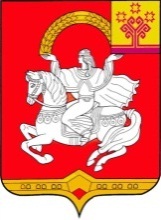   Чувашская  РеспубликаСобрание депутатов Яльчикского муниципального округаРЕШЕНИЕ       « 03»  октября 2023 г. №   6/14-с село ЯльчикиNФИО (полностью)Дата рожденияАдрес места жительстваСерия и номер паспорта или документа его заменяющегоСогласие на сбор и обработку персональных данныхЛичная подпись и дата внесения подписи1.2.3.4.